Изображение товарного знака, лот № 1: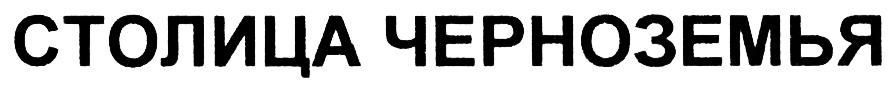 Изображение товарного знака, лот № 2: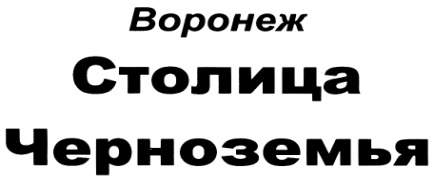 Изображение товарного знака, лот № 3: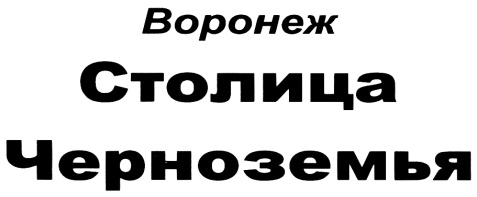 